FORMULARZ KONSULTACYJNY w sprawieBudowy Parku Rzecznego Białucha na terenie Dzielnicy IV Informacje o zgłaszającym: (prosimy wypełnić wyraźnie drukowanymi literami):Imię i nazwisko * Adres zamieszkania* E-mail Nr telefonu INFORMACJA ADMINISTRATORA O PRZETWARZANIU DANYCH OSOBOWYCH Drogi/-a Mieszkańcu/-nko, informujemy, że administratorem Twoich danych osobowych jest Prezydent Miasta Krakowa z siedzibą Pl. Wszystkich Świętych 3-4, 31-004 Kraków. Twoje dane zbierane są w celu przeprowadzenia konsultacji społecznych.
Z administratorem danych możesz się skontaktować listownie (adres jw.) lub drogą elektroniczną – adres email: sz.umk@um.krakow.pl. Z Inspektorem Ochrony Danych można skontaktować się : adres pocztowy – ul. Wielopole 17a, 31-072 Kraków, adres e-mail: iod@um.krakow.pl. Informujemy, że:
1. Masz prawo do żądania od administratora dostępu do Twoich danych osobowych, ich sprostowania i ograniczenia przetwarzania.
2. Dane osobowe będą przetwarzane do czasu załatwienia sprawy, dla potrzeb której zostały zebrane, a następnie będą przechowywane przez co najmniej 25 lat, po czym zostaną przekazane do Archiwum Narodowego w Krakowie.
3. Masz prawo do wniesienia skargi do organu nadzorczego, którym jest Prezes Urzędu Ochrony Danych Osobowych.
4. Podanie danych osobowych jest wymogiem wynikającym z uchwały Nr CXI/2904/18 Rady Miasta Krakowa z dnia 26 września 2018r., i w zakresie oznaczonym gwiazdką ma charakter obowiązkowy; w pozostałym ma charakter dobrowolny.
5. Konsekwencją niepodania wymaganych danych jest brak możliwości wzięcia udziału w konsultacjach społecznych.
6. Podstawę prawną przetwarzania Twoich danych stanowi uchwała Nr CXI/2904/18 Rady Miasta Krakowa z dnia 26 września 2018r., a w zakresie pól nieobowiązkowych dane będą przetwarzane na podstawie Twojej zgody. W związku z tym w zakresie danych podawanych dobrowolnie masz prawo do wycofania zgody oraz prawo do usunięcia danych. * - Pole obowiązkowe Szanowni Państwo, serdecznie zapraszamy do wypełnienia formularza konsultacyjnego w którym mogą przekazać Państwo swoje pomysły dotyczące dotyczącego „Budowy Parku Rzecznego Białucha na terenie Dzielnicy IV.”
Prosimy o czytelne wypełnienie drukowanymi literami. Urząd Miasta Krakowa zastrzega sobie prawo do weryfikacji przekazanych w formularzach danych. Treść uwagi/wniosku: Budowa ekranów akustycznych wzdłuż Opolskiej z uwagi na duży hałas dobiegający z ulicy. Bez nich trudno będzie mówić o jakiejkolwiek funkcji rekreacyjnej parku. Jednak budowa ekranów nie może wiązać się z wycinką drzew. Chodnik wzdłuż Opolskiej jest stosunkowo szeroki i widzę możliwość budowy ekranów bliżej ulicy, co pozwoli na zachowanie drzew. Warunek zachowania drzew jest dla mnie bezwzględny.Poprowadzenie drogi dla rowerów poza obszarem parku, wzdłuż chodnika, dokładnie tak samo, jak ma to miejsce od południowej strony ulicy Lublańskiej - od skrzyżowania z aleją 29 Listopada do Ronda Polsadu. Teren planowanego parku jest bardzo wąski i nie chcę wprowadzania tranzytowego ruchu rowerowy na jego obszar.W części parku bliżej ulicy Opolskiej proponuję tylko ścieżkę pieszą z nawierzchni przepuszczalnej, której umiejscowienie i szerokość powinny zostać dobrane tak, aby nie spowodowało to konieczności jakichkolwiek wycinek. Proponuję postawienie kilku ławek oraz koszy na śmieci. Latarnie powinny znajdować się jak najdalej od koryta rzeki.W części parku od osiedla Żabiniec proponuję tylko utwardzenie obecnego przedeptu np. nawierzchnią żwirową. Nie zgadzam się na kładzenia nawierzchni mineralnej ani tym bardziej asfaltowej. Obszar od strony osiedla jest tak wąski, że prace budowlane będą wiązać się ze zniszczeniem naturalnie występującej tam roślinności. Chcę, aby ten brzeg pozostał jak najbardziej naturalny i dziki. Latarnie są dla mnie ostatecznością i jeśli mają być to rzadko rozmieszczone i tylko pod warunkiem skierowania źródła światła w kierunku przeciwnym do rzeki.Proponuję montaż kilku budek dla ptaków i domków dla pszczół.Tablice edukacyjne bez stanowisk wykładanych deskami czy innymi niepotrzebnymi materiałami, które tylko zakryją naturalną roślinność.Proponuję ustawienie kilku leżaków i pozostawienie jak największej ilości naturalnej zieleni do rekreacji. Tu nie ma miejsca na siłownie i place zabaw, zwłaszcza, że takie można ustawić w innych miejscach bliżej bloków na terenach spółdzielni, a nie w parku rzecznym.Modernizacja istniejącego zejścia schodami od ulicy Zdrowej, w celu jego dostosowania do potrzeb osób z niepełnosprawnościami, powinna odbyć się z jak najmniejszą ingerencją w tereny zielone. Popieram pomysł jednej z pracownic ZZM na budowę kładki.Przeprowadzenie rzetelnej ekspertyzy przyrodniczej PRZED przystąpieniem do prac projektowych. Park rzeczny to szczególna forma parku, której nadrzędnym celem powinna być ochrona przyrody. Uważam, że głos przyrodników powinien być decydujący. Wypełniony i podpisany osobiście formularz do dnia 6 listopada 2020 r. można: przesłać w formie skanu/zdjęcia drogą elektroniczną na adres e-mail: konsultacje@um.krakow.pl wysłać pocztą tradycyjną na adres: Dzielnica IV Prądnik Biały, ul. Białoprądnicka 3 31-221 Kraków dostarczyć osobiście do siedziby Dzielnicy IV Prądnik Biały, ul. Białoprądnicka 3 31-221 Kraków .............................................. 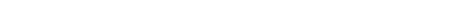 Podpis 